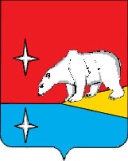 АДМИНИСТРАЦИЯ ГОРОДСКОГО ОКРУГА ЭГВЕКИНОТП О С Т А Н О В Л Е Н И ЕОб утверждении Правил определения нормативных затрат на обеспечение функций органов местного самоуправления городского округа Эгвекинот, включая подведомственные казенные учрежденияВ соответствии с пунктом 2 части 4 статьи 19 Федерального закона от 5 апреля      2013 г. № 44-ФЗ «О контрактной системе в сфере закупок товаров, работ, услуг для обеспечения государственных и муниципальных нужд», Постановлениями Правительства Российской Федерации от 18 мая 2015 г. № 476 «Об утверждении общих требований к порядку разработки и принятия правовых актов о нормировании в сфере закупок, содержанию указанных актов и обеспечению их исполнения», от 13 октября 2014 г. № 1047 «Об общих требованиях к определению нормативных затрат на обеспечение функций государственных органов, органов управления государственными внебюджетными фондами и муниципальных органов», руководствуясь Уставом городского округа Эгвекинот, Администрация городского округа ЭгвекинотПОСТАНОВЛЯЕТ:Утвердить прилагаемые Правила определения нормативных затрат на обеспечение функций органов местного самоуправления городского округа Эгвекинот, включая подведомственные казённые учреждения.Признать утратившим силу постановление Администрации городского округа Эгвекинот от 13 декабря 2016 г. № 393-па «Об утверждении Правил определения нормативных затрат на обеспечение  функций  органов местного самоуправления городского округа Эгвекинот».3. Настоящее  постановление  обнародовать в местах, определенных  Уставом городского округа Эгвекинот, разместить на официальном сайте Администрации городского округа Эгвекинот в информационно-телекоммуникационной сети «Интернет».4. Отделу муниципальных закупок Управления промышленной и сельскохозяйственной политики Администрации городского округа Эгвекинот            (Катаева Т.А.) разместить настоящее постановление в единой информационной системе на официальном сайте Российской Федерации в информационно-телекоммуникационной сети «Интернет» (www.zakupki.gov.ru)  в течение пяти рабочих дней со дня его обнародования.5. Настоящее постановление вступает в силу со дня его обнародования.6. Контроль за исполнением настоящего постановления возложить на первого заместителя Главы Администрации – начальника Управления промышленной и сельскохозяйственной политики Администрации городского округа Эгвекинот         Абакарова А.М. Глава Администрации                                                                   		   Р.В. КоркишкоПРАВИЛА определения нормативных затрат на обеспечение функций органов местного самоуправления городского округа Эгвекинот, включая подведомственные казенные учреждения1. Правила определения нормативных затрат на обеспечение функций органов местного самоуправления городского округа Эгвекинот, включая подведомственные казенные учреждения (далее - Правила) устанавливают порядок определения нормативных затрат на обеспечение функций органов местного самоуправления городского округа Эгвекинот и подведомственных им казенных учреждений городского округа Эгвекинот в части закупок товаров, работ, услуг для обоснования объекта и (или) объектов закупки, включенных в план закупок в соответствии с частью 2 статьи 18 Федерального закона от               5 апреля 2013 г. № 44-ФЗ «О контрактной системе в сфере закупок товаров, работ, услуг для обеспечения государственных и муниципальных нужд» (далее – нормативные затраты).Для целей настоящего документа под органами местного самоуправления городского округа Эгвекинот понимаются главные распорядители средств бюджета городского округа Эгвекинот, утвержденные решением Совета депутатов городского округа Эгвекинот «О бюджете городского округа Эгвекинот» на очередной финансовый год (далее – органы местного самоуправления).2.	Органы местного самоуправления утверждают нормативные затраты, рассчитанные в порядке, установленном Методикой определения нормативных затрат на обеспечение функций органов местного самоуправления, включая подведомственные казённые учреждения, согласно приложению к настоящим Правилам (далее – Методика), а также вносят изменения в нормативные затраты.Нормативные затраты, порядок определения которых не установлен Методикой, определяются в порядке, устанавливаемом органом местного самоуправления.Органы местного самоуправления при утверждении нормативных затрат могут устанавливать иные формулы расчета и порядок их применения.Органы местного самоуправления при утверждении нормативных затрат в составе видов и соответствующих им групп нормативных затрат в дополнение к установленным подгруппам затрат могут устанавливать подгруппы затрат, не определенные настоящими Правилами. Общий объем затрат, связанных с закупкой товаров, работ, услуг, рассчитанный на основе нормативных затрат, не может превышать объема лимитов бюджетных обязательств, доведенных органам местного самоуправления и подведомственным им казённым учреждениям как получателям средств бюджета городского округа Эгвекинот (далее – местный бюджет), на закупку товаров, работ, услуг в рамках исполнения местного бюджета.4. При определении нормативных затрат органы местного самоуправления применяют национальные стандарты, технические регламенты, технические условия и иные документы, а также учитывают регулируемые цены (тарифы) и положения пункта 3 настоящих Правил.5. Для определения нормативных затрат в формулах используются нормативы количества и цены товаров, работ, услуг, устанавливаемые органами местного самоуправления, если указанные нормативы не предусмотрены Правилами.6.	Норматив цены товаров, работ, услуг утверждается с учетом положений статьи 22 Федерального закона от 5 апреля 2013 г. № 44-ФЗ «О контрактной системе в сфере закупок товаров, работ, услуг для обеспечения государственных и муниципальных нужд».7. Органы местного самоуправления разрабатывают и утверждают индивидуальные (установленные для каждого работника) и (или) коллективные (установленные для нескольких работников) формируемые по категориям или группам должностей (исходя из специфики функций и полномочий органа местного самоуправления и подведомственных ему казенных учреждений, должностных обязанностей работников) нормативы:1) количество абонентских номеров пользовательского (оконечного) оборудования, подключенного к сети подвижной связи;2) цена услуги подвижной связи;3) количество SIM-карт, используемых в планшетных компьютерах;4) цена, количество принтеров, многофункциональных устройств, копировальных аппаратов (оргтехники);5) количество, цена средств подвижной связи;6) количество, цена планшетных компьютеров;7) количество, цена носителей информации;8) количество, цена расходных материалов для различных типов принтеров, многофункциональных устройств, копировальных аппаратов (оргтехники);9) перечень периодических печатных изданий и справочной литературы;10) количество и цена транспортных средств;11) количество, цена мебели;12) количество, цена канцелярских принадлежностей;13) количество, цена хозяйственных товаров и принадлежностей;14) количество, цена материальных запасов для нужд гражданской обороны;15) количество, цена иных товаров и услуг.8. Количество планируемых к приобретению товаров (основных средств и материальных запасов) определяется с учетом фактического наличия количества товаров, учитываемых на балансе у органов местного самоуправления и подведомственных им казенных учреждений.9.	В отношении товаров, относящихся к основным средствам, устанавливаются сроки их полезного использования в соответствии с требованиями  законодательства Российской Федерации о бухгалтерском учете или исходя из предполагаемого срока их фактического использования. При этом предполагаемый срок фактического использования не может быть меньше срока полезного использования, определяемого в соответствии с требованиями законодательства Российской Федерации о бухгалтерском учете.10.	При определении нормативных затрат используется показатель расчетной численности основных работников, определяемый в соответствии с Общими правилами определения нормативных затрат на обеспечение функций государственных органов, органов управления государственными внебюджетными фондами и муниципальных органов, включая соответственно территориальные органы и подведомственные казенные учреждения, утвержденными Постановлением Правительства Российской Федерации от       13 октября 2014 г. № 1047 «Об Общих правилах определения нормативных затрат на обеспечение функций государственных органов, органов управления государственными внебюджетными фондами и муниципальных органов, включая соответственно территориальные органы и подведомственные казенные учреждения». Показатель расчетной численности основных работников Чор для органов местного самоуправления (включая подведомственные казенные учреждения) определяется по формуле:Чор = (Чмс + Чр) x 1,1, где:Чмс – фактическая численность муниципальных служащих;Чр – фактическая численность работников, не являющихся муниципальными служащими;1,1 – коэффициент, который может быть использован на случай замещения вакантных должностей.В случае, если полученное значение расчетной численности превышает значение штатной численности, при определении нормативных затрат используется значение штатной численности.11.	Нормативные затраты подлежат размещению в единой информационной системе в сфере закупок.МЕТОДИКАопределения нормативных затрат на обеспечение функций органов местного самоуправления городского округа город Эгвекинот, включая территориальные органы и подведомственные казенные учрежденияНормативыобеспечения функций органов местного самоуправления городского округа Эгвекинот, включая подведомственные казённые учреждения,применяемые при расчёте нормативных затрат на приобретение средств подвижной связи и услуг подвижной связиНормативыобеспечения функций органов местного самоуправления городского округа Эгвекинот, включая подведомственные казённые учреждения, рименяемые при расчёте нормативных затрат на  приобретение служебного легкового автотранспортаот 17 января 2019 г.№ 5 - пап. Эгвекинот  УТВЕРЖДЕНЫпостановлением Администрациигородского округа Эгвекинотот 17 января 2019 г. № 5-паПриложениек Правилам определения нормативных затрат на обеспечение функций органов  местного самоуправления городского округа Эгвекинот, включая подведомственные казённые учреждения№п/пКлассификация затрат (виды, группы и подгруппы нормативных затрат)Порядок определения нормативных затрат(в т.ч. формулы и расшифровка значений, указанных в формулах)1231Виды затрат на научно-исследовательские и опытно-конструкторские работыВиды затрат на научно-исследовательские и опытно-конструкторские работы1.1Группа затрат на приобретение работ, услугустанавливается органами местного самоуправления в соответствии с Правилами1.2Группа затрат на приобретение нематериальных активовГруппа затрат на приобретение нематериальных активов1.2.1Затраты на приобретение исключительных прав на ноу-хау и объекты смежных правустанавливается органами местного самоуправления в соответствии с Правилами1.2.2Затраты на приобретение исключительных прав на научные разработки и изобретенияустанавливается органами местного самоуправления в соответствии с Правилами1.2.3Иные затраты на приобретение нематериальных активов в рамках выполнения научно-исследовательских и опытно-конструкторских работустанавливается органами местного самоуправления в соответствии с Правилами2Виды затрат на информационно-коммуникационные технологииВиды затрат на информационно-коммуникационные технологии2.1Группа затрат на услуги связиГруппа затрат на услуги связи2.1.1Затраты на абонентскую плату (Заб)Заб=i аб×Hi аб×Ni аб, где:Qi аб – количество абонентских номеров пользовательского (оконечного) оборудования, подключенного к сети местной телефонной связи, используемых для передачи голосовой информации (далее – абонентский номер для передачи голосовой информации) с i-й абонентской платой;Hi аб – ежемесячная i-я абонентская плата в расчете на 1 абонентский номер для передачи голосовой информации;Ni аб – количество месяцев предоставления услуги с i-й абонентской платой2.1.2Затраты на повременную оплату местных, междугородних и международных телефонных соединений (Зпов)Зпов=gм×Sgм×Pgм×Ngм+i мг ×Si мг×Pi мг×Ni мг+j мн×Sj мн×Pj мн×Nj мн,где:Qgм – количество абонентских номеров для передачи голосовой информации, используемых для местных телефонных соединений, с g-м тарифом;Sgм – продолжительность местных телефонных соединений в месяц в расчете на 1 абонентский номер для передачи голосовой информации по g-му тарифу;Pgм – цена минуты разговора при местных телефонных соединениях по g-му тарифу;Ngм – количество месяцев предоставления услуги местной телефонной связи по g-му тарифу;Qi мг – количество абонентских номеров для передачи голосовой информации, используемых для междугородних телефонных соединений, с i-м тарифом;Si мг – продолжительность междугородних телефонных соединений в месяц в расчете на 1 абонентский телефонный номер для передачи голосовой информации по i-му тарифу;Pi мг – цена минуты разговора при междугородних телефонных соединениях по i-му тарифу;Ni мг – количество месяцев предоставления услуги междугородней телефонной связи по i-му тарифу;Qj мн – количество абонентских номеров для передачи голосовой информации, используемых для международных телефонных соединений, с j-м тарифом;Sj мн – продолжительность международных телефонных соединений в месяц в расчете на 1 абонентский номер для передачи голосовой информации по j-му тарифу;Pj мн – цена минуты разговора при международных телефонных соединениях по j-му тарифу;Nj мн – количество месяцев предоставления услуги международной телефонной связи по j-му тарифу2.1.3Затраты на оплату услуг подвижной связи (Зсот)Зсот=i сот×Pi сот×Ni сот,где:Qi сот – количество абонентских номеров пользовательского (оконечного) оборудования, подключенного к сети подвижной связи (далее – номер абонентской станции) по i-й должности в соответствии с нормативами органов местного самоуправления, с учетом нормативов обеспечения функций органов местного самоуправления, применяемых при расчете нормативных затрат на приобретение средств подвижной связи и услуг подвижной связи, предусмотренных приложением 1 к настоящей методике;Pi сот – ежемесячная цена услуги подвижной связи в расчете на 1 номер сотовой абонентской станции i-й должности в соответствии с нормативами органов местного самоуправления;Ni сот – количество месяцев предоставления услуги подвижной связи по i-й должностиЗсот=i сот×Pi сот×Ni сот,где:Qi сот – количество абонентских номеров пользовательского (оконечного) оборудования, подключенного к сети подвижной связи (далее – номер абонентской станции) по i-й должности в соответствии с нормативами органов местного самоуправления, с учетом нормативов обеспечения функций органов местного самоуправления, применяемых при расчете нормативных затрат на приобретение средств подвижной связи и услуг подвижной связи, предусмотренных приложением 1 к настоящей методике;Pi сот – ежемесячная цена услуги подвижной связи в расчете на 1 номер сотовой абонентской станции i-й должности в соответствии с нормативами органов местного самоуправления;Ni сот – количество месяцев предоставления услуги подвижной связи по i-й должности2.1.4Затраты на передачу данных с использованием информационно-телекоммуникационной сети «Интернет» (далее – сеть «Интернет») и услуги интернет-провайдеров для планшетных компьютеров (Зип)Зип=i ип×Pi ип×Ni ип,где:Qi ип – количество SIM-карт по i-й должности в соответствии с нормативами органов местного самоуправления;Pi ип – ежемесячная цена в расчете на 1 SIM-карту по i-й должности;Ni ип – количество месяцев предоставления услуги передачи данных по i-й должностиЗип=i ип×Pi ип×Ni ип,где:Qi ип – количество SIM-карт по i-й должности в соответствии с нормативами органов местного самоуправления;Pi ип – ежемесячная цена в расчете на 1 SIM-карту по i-й должности;Ni ип – количество месяцев предоставления услуги передачи данных по i-й должности2.1.5Затраты на сеть «Интернет» и услуги интернет-провайдеров (Зи)Зи=i и×Pi и×Ni и,где:Qi и – количество каналов передачи данных сети «Интернет» с i-й пропускной способностью;Pi и – месячная цена аренды канала передачи данных сети «Интернет» с i-й пропускной способностью;Ni и – количество месяцев аренды канала передачи данных сети «Интернет» с i-й пропускной способностьюЗи=i и×Pi и×Ni и,где:Qi и – количество каналов передачи данных сети «Интернет» с i-й пропускной способностью;Pi и – месячная цена аренды канала передачи данных сети «Интернет» с i-й пропускной способностью;Ni и – количество месяцев аренды канала передачи данных сети «Интернет» с i-й пропускной способностью2.1.6Затраты на электросвязь, относящуюся к связи специального назначения, используемой на муниципальном уровне (Зрпс)Зрпс=Qрпс×Pрпс×Nрпс,где:Qрпс – количество телефонных номеров электросвязи, относящейся к связи специального назначения, используемой на муниципальном уровне;Pрпс – цена услуги электросвязи, относящейся к связи специального назначения, используемой на муниципальном уровне, в расчете на 1 телефонный номер, включая ежемесячную плату за организацию соответствующего количества линий связи сети связи специального назначения;Nрпс – количество месяцев предоставления услугиЗрпс=Qрпс×Pрпс×Nрпс,где:Qрпс – количество телефонных номеров электросвязи, относящейся к связи специального назначения, используемой на муниципальном уровне;Pрпс – цена услуги электросвязи, относящейся к связи специального назначения, используемой на муниципальном уровне, в расчете на 1 телефонный номер, включая ежемесячную плату за организацию соответствующего количества линий связи сети связи специального назначения;Nрпс – количество месяцев предоставления услуги2.1.7Затраты на оплату услуг по предоставлению цифровых потоков для коммутируемых телефонных соединений (Зцп)Зцп=i цп×Pi цп×Ni цп,где:Qi цп – количество организованных цифровых потоков с i-й абонентской платой;Pi цп – ежемесячная i-я абонентская плата за цифровой поток;Ni цп – количество месяцев предоставления услуги с i-й абонентской платойЗцп=i цп×Pi цп×Ni цп,где:Qi цп – количество организованных цифровых потоков с i-й абонентской платой;Pi цп – ежемесячная i-я абонентская плата за цифровой поток;Ni цп – количество месяцев предоставления услуги с i-й абонентской платой2.1.8Затраты на оплату иных услуг связи в сфере информационно-коммуникационных технологий (Зпр)Зпр=i пр,где:Pi пр – цена по i-й иной услуге связи, определяемая по фактическим данным отчетного финансового годаЗпр=i пр,где:Pi пр – цена по i-й иной услуге связи, определяемая по фактическим данным отчетного финансового года2.2Группа затрат на арендуустанавливается органами местного самоуправления в соответствии с Правиламиустанавливается органами местного самоуправления в соответствии с Правилами2.3Группа затрат на содержание имуществаГруппа затрат на содержание имуществаГруппа затрат на содержание имущества2.3.1Затраты на техническое обслуживание и регламентно-профилактический ремонт вычислительной техники (Зрвт)Зрвт=i рвт×Pi рвт,где:Qi рвт – фактическое количество i-й вычислительной техники, но не более предельного количества i-й вычислительной техники;Pi рвт – цена технического обслуживания и регламентно-профилактического ремонта в расчете на 1 i-ю вычислительную технику в год.Предельное количество i-й вычислительной техники (Qi рвт предел) определяется с округлением до целого по формулам:а) для закрытого контура обработки информации: Qi рвт предел=Чоп×0,2;б) для открытого контура обработки информации: Qi рвт предел=Чоп×1,где:Чоп – расчетная численность основных работниковЗрвт=i рвт×Pi рвт,где:Qi рвт – фактическое количество i-й вычислительной техники, но не более предельного количества i-й вычислительной техники;Pi рвт – цена технического обслуживания и регламентно-профилактического ремонта в расчете на 1 i-ю вычислительную технику в год.Предельное количество i-й вычислительной техники (Qi рвт предел) определяется с округлением до целого по формулам:а) для закрытого контура обработки информации: Qi рвт предел=Чоп×0,2;б) для открытого контура обработки информации: Qi рвт предел=Чоп×1,где:Чоп – расчетная численность основных работников2.3.2Затраты на техническое обслуживание и регламентно-профилактический ремонт оборудования по обеспечению безопасности информации (Зсби)Зсби=i сби×Pi сби,где:Qi сби – количество единиц i-го оборудования по обеспечению безопасности информации;Pi сби – цена технического обслуживания и регламентно-профилактического ремонта 1 единицы i-го оборудования в годЗсби=i сби×Pi сби,где:Qi сби – количество единиц i-го оборудования по обеспечению безопасности информации;Pi сби – цена технического обслуживания и регламентно-профилактического ремонта 1 единицы i-го оборудования в год2.3.3Затраты на техническое обслуживание и регламентно-профилактический ремонт системы телефонной связи (автоматизированных телефонных станций) (Зстс)Зстс=i стс×Pi стс,где:Qi стс – количество автоматизированных телефонных станций i-го вида;Pi стс – цена технического обслуживания и регламентно-профилактического ремонта 1 автоматизированной телефонной станции i-го вида в годЗстс=i стс×Pi стс,где:Qi стс – количество автоматизированных телефонных станций i-го вида;Pi стс – цена технического обслуживания и регламентно-профилактического ремонта 1 автоматизированной телефонной станции i-го вида в год2.3.4Затраты на техническое обслуживание и регламентно-профилактический ремонт локальных вычислительных сетей (Злвс)Злвс=i лвс×Pi лвс,где:Qi лвс – количество устройств локальных вычислительных сетей i-го вида;Pi лвс – цена технического обслуживания и регламентно-профилактического ремонта                   1 устройства локальных вычислительных сетей i-го вида в годЗлвс=i лвс×Pi лвс,где:Qi лвс – количество устройств локальных вычислительных сетей i-го вида;Pi лвс – цена технического обслуживания и регламентно-профилактического ремонта                   1 устройства локальных вычислительных сетей i-го вида в год2.3.5Затраты на техническое обслуживание и регламентно-профилактический ремонт систем бесперебойного питания (Зсбп)Зсбп=i сбп×Pi сбп,где:Qi сбп – количество модулей бесперебойного питания i-го вида;Pi сбп – цена технического обслуживания и регламентно-профилактического ремонта 1 модуля бесперебойного питания i-го вида в годЗсбп=i сбп×Pi сбп,где:Qi сбп – количество модулей бесперебойного питания i-го вида;Pi сбп – цена технического обслуживания и регламентно-профилактического ремонта 1 модуля бесперебойного питания i-го вида в год2.3.6Затраты на техническое обслуживание и регламентно-профилактический ремонт принтеров, многофункциональных устройств, копировальных аппаратов и иной оргтехники (Зрпм)Зрпм=i рпм×Pi рпм,где:Qi рпм – количество i-х принтеров, многофункциональных устройств, копировальных аппаратов и иной оргтехники в соответствии с нормативами муниципальных органов;Pi рпм – цена технического обслуживания и регламентно-профилактического ремонта i-х принтеров, многофункциональных устройств, копировальных аппаратов и иной оргтехники в годЗрпм=i рпм×Pi рпм,где:Qi рпм – количество i-х принтеров, многофункциональных устройств, копировальных аппаратов и иной оргтехники в соответствии с нормативами муниципальных органов;Pi рпм – цена технического обслуживания и регламентно-профилактического ремонта i-х принтеров, многофункциональных устройств, копировальных аппаратов и иной оргтехники в год2.3.7Иные затраты, относящиеся к затратам на содержание имущества в сфере информационно-коммуникационных технологийустанавливается органами местного самоуправления в соответствии с Правиламиустанавливается органами местного самоуправления в соответствии с Правилами2.4Группа затрат на приобретение прочих работ и услуг, не относящихся к затратам на услуги связи, аренду и содержание имуществаГруппа затрат на приобретение прочих работ и услуг, не относящихся к затратам на услуги связи, аренду и содержание имуществаГруппа затрат на приобретение прочих работ и услуг, не относящихся к затратам на услуги связи, аренду и содержание имущества2.4.1Затраты на оплату услуг по сопровождению программного обеспечения и приобретению простых (неисключительных) лицензий на использование программного обеспечения (Зспо)Зспо=Зсспс+Зсип,где:Зсспс – затраты на оплату услуг по сопровождению справочно-правовых систем;Зсип – затраты на оплату услуг по сопровождению и приобретению иного программного обеспеченияЗспо=Зсспс+Зсип,где:Зсспс – затраты на оплату услуг по сопровождению справочно-правовых систем;Зсип – затраты на оплату услуг по сопровождению и приобретению иного программного обеспечения2.4.1.1Затраты на оплату услуг по сопровождению справочно-правовых систем (Зсспс)Зсспс=i сспс,где:Рi сспс – цена сопровождения i-й справочно-правовой системы, определяемая согласно перечню работ по сопровождению справочно-правовых систем и нормативным трудозатратам на их выполнение, установленным в эксплуатационной документации или утвержденном регламенте выполнения работ по сопровождению справочно-правовых системЗсспс=i сспс,где:Рi сспс – цена сопровождения i-й справочно-правовой системы, определяемая согласно перечню работ по сопровождению справочно-правовых систем и нормативным трудозатратам на их выполнение, установленным в эксплуатационной документации или утвержденном регламенте выполнения работ по сопровождению справочно-правовых систем2.4.1.2Затраты на оплату услуг по сопровождению и приобретению иного программного обеспечения (Зсип)Зсип=g ипо+j пнл,где:Рg ипо – цена сопровождения g-го иного программного обеспечения, за исключением справочно-правовых систем, определяемая согласно перечню работ по сопровождению g-го иного программного обеспечения и нормативным трудозатратам на их выполнение, установленным в эксплуатационной документации или утвержденном регламенте выполнения работ по сопровождению g-го иного программного обеспечения;Рj пнл – цена простых (неисключительных) лицензий на использование программного обеспечения на j-е программное обеспечение, за исключением справочно-правовых системЗсип=g ипо+j пнл,где:Рg ипо – цена сопровождения g-го иного программного обеспечения, за исключением справочно-правовых систем, определяемая согласно перечню работ по сопровождению g-го иного программного обеспечения и нормативным трудозатратам на их выполнение, установленным в эксплуатационной документации или утвержденном регламенте выполнения работ по сопровождению g-го иного программного обеспечения;Рj пнл – цена простых (неисключительных) лицензий на использование программного обеспечения на j-е программное обеспечение, за исключением справочно-правовых систем2.4.2Затраты на оплату услуг, связанных с обеспечением безопасности информации (Зоби)Зоби=Зат+Знп,где:Зат – затраты на проведение аттестационных, проверочных и контрольных мероприятий;Знп – затраты на приобретение простых (неисключительных) лицензий на использование программного обеспечения по защите информацииЗоби=Зат+Знп,где:Зат – затраты на проведение аттестационных, проверочных и контрольных мероприятий;Знп – затраты на приобретение простых (неисключительных) лицензий на использование программного обеспечения по защите информации2.4.2.1Затраты на проведение аттестационных, проверочных и контрольных мероприятий (Зат)Зат=i об×Pi об+j ус×Pj ус,где:Qi об – количество аттестуемых i-х объектов (помещений);Рi об – цена проведения аттестации 1 i-го объекта (помещения);Qj ус – количество единиц j-го оборудования (устройств), требующих проверки;Pj ус – цена проведения проверки 1 единицы j-го оборудования (устройства)Зат=i об×Pi об+j ус×Pj ус,где:Qi об – количество аттестуемых i-х объектов (помещений);Рi об – цена проведения аттестации 1 i-го объекта (помещения);Qj ус – количество единиц j-го оборудования (устройств), требующих проверки;Pj ус – цена проведения проверки 1 единицы j-го оборудования (устройства)2.4.2.2Затраты на приобретение простых (неисключительных) лицензий на использование программного обеспечения по защите информации (Знп)Знп=i нп×Pi нп,где:Qi нп – количество приобретаемых простых (неисключительных) лицензий на использование     i-го программного обеспечения по защите информации;Pi нп – цена единицы простой (неисключительной) лицензии на использование i-го программного обеспечения по защите информацииЗнп=i нп×Pi нп,где:Qi нп – количество приобретаемых простых (неисключительных) лицензий на использование     i-го программного обеспечения по защите информации;Pi нп – цена единицы простой (неисключительной) лицензии на использование i-го программного обеспечения по защите информации2.4.3Затраты на оплату работ по монтажу (установке), дооборудованию и наладке оборудования (Зм)Зм=i м×Pi м,где:Qi м – количество i-го оборудования, подлежащего монтажу (установке), дооборудованию и наладке;Pi м – цена монтажа (установки), дооборудования и наладки 1 единицы i-го оборудованияЗм=i м×Pi м,где:Qi м – количество i-го оборудования, подлежащего монтажу (установке), дооборудованию и наладке;Pi м – цена монтажа (установки), дооборудования и наладки 1 единицы i-го оборудования2.4.4.Иные затраты, относящиеся к затратам на приобретение прочих работ и услуг, не относящимся к затратам на услуги связи, аренду и содержание имущества, в сфере информационно-коммуникационных технологийустанавливается муниципальными органами в соответствии с Правиламиустанавливается муниципальными органами в соответствии с Правилами2.5Группа затрат на приобретение основных средствГруппа затрат на приобретение основных средствГруппа затрат на приобретение основных средств2.5.1Затраты на приобретение рабочих станций (Зрст)Зрст=×Pi рстгде:Qi рст предел – количество рабочих станций по i-й должности, не превышающее предельное количество рабочих станций по i-й должности;Pi рст – цена приобретения 1 рабочей станции по i-й должности в соответствии с нормативами органов местного самоуправления.Предельное количество рабочих станций по i-й должности (Qi рст предел) определяется по формулам:а) для закрытого контура обработки информации: Qi рст предел=Чоп×0,2;б) для открытого контура обработки информации: Qi рст предел=Чоп×1,где:Чоп – расчетная численность основных работников, определяемая в соответствии с Общими правилами определения нормативных затратЗрст=×Pi рстгде:Qi рст предел – количество рабочих станций по i-й должности, не превышающее предельное количество рабочих станций по i-й должности;Pi рст – цена приобретения 1 рабочей станции по i-й должности в соответствии с нормативами органов местного самоуправления.Предельное количество рабочих станций по i-й должности (Qi рст предел) определяется по формулам:а) для закрытого контура обработки информации: Qi рст предел=Чоп×0,2;б) для открытого контура обработки информации: Qi рст предел=Чоп×1,где:Чоп – расчетная численность основных работников, определяемая в соответствии с Общими правилами определения нормативных затрат2.5.2Затраты на приобретение принтеров, многофункциональных устройств и копировальных аппаратов (оргтехники) (Зпм)Зпм=×Pi пм,где:Qi пм – количество принтеров, многофункциональных устройств, копировальных аппаратов и иной оргтехники по i-й должности в соответствии с нормативами органов местного самоуправления;Pi пм – цена 1 i-го типа принтера, многофункционального устройства, копировального аппарата и иной оргтехники в соответствии с нормативами органов местного самоуправленияЗпм=×Pi пм,где:Qi пм – количество принтеров, многофункциональных устройств, копировальных аппаратов и иной оргтехники по i-й должности в соответствии с нормативами органов местного самоуправления;Pi пм – цена 1 i-го типа принтера, многофункционального устройства, копировального аппарата и иной оргтехники в соответствии с нормативами органов местного самоуправления2.5.3Затраты на приобретение средств подвижной связи (Зпрсот)Зпрсот=i прсот×Pi прсот,где:Qi прсот – количество средств подвижной связи по i-й должности в соответствии с нормативами органов местного самоуправления, определенными с учетом нормативов затрат на обеспечение средствами связи;Pi прсот – стоимость 1 средства подвижной связи для i-й должности в соответствии с нормативами органов местного самоуправления, определенными с учетом нормативов затрат на обеспечение средствами связиЗпрсот=i прсот×Pi прсот,где:Qi прсот – количество средств подвижной связи по i-й должности в соответствии с нормативами органов местного самоуправления, определенными с учетом нормативов затрат на обеспечение средствами связи;Pi прсот – стоимость 1 средства подвижной связи для i-й должности в соответствии с нормативами органов местного самоуправления, определенными с учетом нормативов затрат на обеспечение средствами связи2.5.4Затраты на приобретение планшетных компьютеров (Зпрпк)Зпрпк=i прпк×Pi прпк,где:Qi прпк – планируемое к приобретению количество планшетных компьютеров по i-й должности в соответствии с нормативами органов местного самоуправления;Pi прпк – цена 1 планшетного компьютера по i-й должности в соответствии с нормативами органов местного самоуправленияЗпрпк=i прпк×Pi прпк,где:Qi прпк – планируемое к приобретению количество планшетных компьютеров по i-й должности в соответствии с нормативами органов местного самоуправления;Pi прпк – цена 1 планшетного компьютера по i-й должности в соответствии с нормативами органов местного самоуправления2.5.5Затраты на приобретение оборудования по обеспечению безопасности информации (Зобин)Зобин=i обин×Pi обин,где:Qi обин – количество i-го оборудования по обеспечению безопасности информации;Pi обин – цена приобретаемого i-гооборудования по обеспечению безопасности информацииЗобин=i обин×Pi обин,где:Qi обин – количество i-го оборудования по обеспечению безопасности информации;Pi обин – цена приобретаемого i-гооборудования по обеспечению безопасности информации2.5.6Иные затраты, относящиеся к затратам на приобретение основных средств в сфере информационно-коммуникационных технологийустанавливается органами местного самоуправления в соответствии с Правиламиустанавливается органами местного самоуправления в соответствии с Правилами2.6Группа затрат на приобретение нематериальных активовопределяется путем суммирования затрат на приобретение исключительных лицензий на использование программного обеспечения и затрат на доработку существующего прикладного программного обеспечения, числящегося на балансе органа местного самоуправления, и других нематериальных активов в сфере информационно-коммуникационных технологийопределяется путем суммирования затрат на приобретение исключительных лицензий на использование программного обеспечения и затрат на доработку существующего прикладного программного обеспечения, числящегося на балансе органа местного самоуправления, и других нематериальных активов в сфере информационно-коммуникационных технологий2.7Группа затрат на приобретение материальных запасов в сфере информационно-коммуникационных технологийГруппа затрат на приобретение материальных запасов в сфере информационно-коммуникационных технологийГруппа затрат на приобретение материальных запасов в сфере информационно-коммуникационных технологий2.7.1Затраты на приобретение мониторов (Змон)Затраты на приобретение мониторов (Змон)Змон=i мон×Pi мон,где:Qi мон – количество мониторов для i-й должности;Pi мон – цена одного монитора для i-й должности2.7.2Затраты на приобретение системных блоков (Зсб)Затраты на приобретение системных блоков (Зсб)Зсб=i сб×Pi сб,где:Qi сб – количество i-х системных блоков;Pi сб – цена одного i-го системного блока2.7.3Затраты на приобретение других запасных частей для вычислительной техники (Здвт)Затраты на приобретение других запасных частей для вычислительной техники (Здвт)Здвт=i двт×Pi двт,где:Qi двт – количество i-х запасных частей для вычислительной техники, которое определяется по средним фактическим данным за 3 предыдущих финансовых года;Pi двт – цена 1 единицы i-й запасной части для вычислительной техники2.7.4Затраты на приобретение носителей информации, в том числе магнитных и оптических носителей информации (Змн)Затраты на приобретение носителей информации, в том числе магнитных и оптических носителей информации (Змн)Змн=i мн×Pi мн,где:Qi мн – количество носителей информации по i-й должности в соответствии с нормативами органов местного самоуправления;Pi мн – цена 1 единицы носителя информации по i-й должности в соответствии с нормативами органов местного самоуправления2.7.5Затраты на приобретение деталей для содержания принтеров, многофункциональных устройств, копировальных аппаратов и иной оргтехники (Здсо)Затраты на приобретение деталей для содержания принтеров, многофункциональных устройств, копировальных аппаратов и иной оргтехники (Здсо)Здсо=Зрм+Ззп,где:Зрм – затраты на приобретение расходных материалов для принтеров, многофункциональных устройств, копировальных аппаратов и иной оргтехники;Ззп – затраты на приобретение запасных частей для принтеров, многофункциональных устройств, копировальных аппаратов и иной оргтехники2.7.5.1Затраты на приобретение расходных материалов для принтеров, многофункциональных устройств, копировальных аппаратов и иной оргтехники (Зрм)Затраты на приобретение расходных материалов для принтеров, многофункциональных устройств, копировальных аппаратов и иной оргтехники (Зрм)Зрм=i рм× Ni рм×Pi рм,где:Qi рм – фактическое количество принтеров, многофункциональных устройств, копировальных аппаратов и иной оргтехники по i-й должности в соответствии с нормативами органов местного самоуправления;Ni рм – норматив потребления расходных материалов для принтеров, многофункциональных устройств, копировальных аппаратов и иной оргтехники по i-й должности в соответствии с нормативами органов местного самоуправления;Pi рм – цена расходного материала для принтеров, многофункциональных устройств, копировальных аппаратов и иной оргтехники по i-й должности в соответствии с нормативами органов местного самоуправления2.7.5.2Затраты на приобретение запасных частей для принтеров, многофункциональных устройств, копировальных аппаратов и иной оргтехники (Ззп)Затраты на приобретение запасных частей для принтеров, многофункциональных устройств, копировальных аппаратов и иной оргтехники (Ззп)Ззп=i зп×Pi зп,где:Qi зп – количество i-хзапасных частей для принтеров, многофункциональных устройств, копировальных аппаратов и иной оргтехники;Pi зп – цена 1 единицы i-й запасной части2.7.6Затраты на приобретение материальных запасов по обеспечению безопасности информации (Змби)Змби=i мби×Pi мби,где:Qi мби – количество i-го материального запаса;Pi мби – цена 1 единицы i-го материального запаса2.7.7Иные затраты, относящиеся к затратам на приобретение материальных запасов в сфере информационно-коммуникационных технологийустанавливается органами  местного самоуправления в соответствии с Правилами2.8Группа иных затрат в сфере информационно-коммуникационных технологийустанавливается органами местного самоуправления  в соответствии с Правилами3Виды затрат на капитальный ремонт муниципального имуществаВиды затрат на капитальный ремонт муниципального имущества3.1Группа затрат на транспортные услугиустанавливается органами  местного самоуправления в соответствии с Правилами3.2Группа затрат на арендуустанавливается органами  местного самоуправления в соответствии с Правилами3.3Группа затрат на содержание муниципального имуществаустанавливается органами  местного самоуправления в соответствии с Правилами3.4Группа затрат на приобретение прочих работ и услуг, не относящихся к затратам на транспортные услуги, аренду и содержание муниципального имуществаустанавливается органами местного самоуправления в соответствии с Правилами3.5Группа затрат на приобретение основных средствустанавливается органами местного самоуправления в соответствии с Правилами3.6Группа затрат на приобретение материальных запасовустанавливается органами местного самоуправления в соответствии с Правилами3.7Группа иных затрат, связанных с осуществлением капитального ремонта муниципального имуществаустанавливается органами местного самоуправления в соответствии с Правилами4Виды затрат на финансовое обеспечение строительства, реконструкции (в том числе с элементами реставрации), технического перевооружения объектов капитального строительства муниципальной собственности или приобретение объектов недвижимого имущества в муниципальную собственностьВиды затрат на финансовое обеспечение строительства, реконструкции (в том числе с элементами реставрации), технического перевооружения объектов капитального строительства муниципальной собственности или приобретение объектов недвижимого имущества в муниципальную собственность4.1Группа затрат на арендуустанавливается органами местного самоуправления в соответствии с Правилами4.2Группа затрат на приобретение прочих работ и услуг, не относящихся к затратам на аренду, связанных с осуществлением строительства, реконструкции (в том числе с элементами реставрации) и технического перевооруженияустанавливается органами местного самоуправления в соответствии с Правилами4.3Группа затрат на приобретение основных средств и приобретение непроизведенных активовГруппа затрат на приобретение основных средств и приобретение непроизведенных активовГруппа затрат на приобретение основных средств и приобретение непроизведенных активовустанавливается органами местного самоуправления в соответствии с Правилами4.4Группа затрат на приобретение материальных запасовГруппа затрат на приобретение материальных запасовГруппа затрат на приобретение материальных запасовустанавливается органами местного самоуправления в соответствии с Правилами4.5Группа иных затрат, связанных со строительством, реконструкцией (в том числе с элементами реставрации), техническим перевооружением объектов капитального строительства или с приобретением объектов недвижимого имуществаГруппа иных затрат, связанных со строительством, реконструкцией (в том числе с элементами реставрации), техническим перевооружением объектов капитального строительства или с приобретением объектов недвижимого имуществаГруппа иных затрат, связанных со строительством, реконструкцией (в том числе с элементами реставрации), техническим перевооружением объектов капитального строительства или с приобретением объектов недвижимого имуществаустанавливается органами местного самоуправления в соответствии с Правилами5Виды затрат на дополнительное профессиональное образование работниковВиды затрат на дополнительное профессиональное образование работниковВиды затрат на дополнительное профессиональное образование работниковВиды затрат на дополнительное профессиональное образование работников5.1Группа затрат на приобретение образовательных услуг по профессиональной переподготовке и повышению квалификации (Здпо)Группа затрат на приобретение образовательных услуг по профессиональной переподготовке и повышению квалификации (Здпо)Группа затрат на приобретение образовательных услуг по профессиональной переподготовке и повышению квалификации (Здпо)Здпо=i дпо×Pi дпо,где:Qi дпо – количество работников, направляемых на i-й вид дополнительного профессионального образования;Pi дпо – цена обучения одного работника по i-му виду дополнительного профессионального образования5.2Группа иных затрат, связанных с обеспечением дополнительного профессионального образования в соответствии с нормативными правовыми актами о государственной гражданской службе, военной службе, правоохранительной службе, муниципальной службе и законодательством Российской Федерации об образованииГруппа иных затрат, связанных с обеспечением дополнительного профессионального образования в соответствии с нормативными правовыми актами о государственной гражданской службе, военной службе, правоохранительной службе, муниципальной службе и законодательством Российской Федерации об образованииГруппа иных затрат, связанных с обеспечением дополнительного профессионального образования в соответствии с нормативными правовыми актами о государственной гражданской службе, военной службе, правоохранительной службе, муниципальной службе и законодательством Российской Федерации об образованииустанавливается органами местного самоуправления в соответствии с Правилами6Виды прочих затрат (в том числе затраты на закупку товаров, работ и услуг в целях оказания муниципальных услуг (выполнения работ) и реализации муниципальных функций), не указанные в п. 1-4 настоящей МетодикиВиды прочих затрат (в том числе затраты на закупку товаров, работ и услуг в целях оказания муниципальных услуг (выполнения работ) и реализации муниципальных функций), не указанные в п. 1-4 настоящей МетодикиВиды прочих затрат (в том числе затраты на закупку товаров, работ и услуг в целях оказания муниципальных услуг (выполнения работ) и реализации муниципальных функций), не указанные в п. 1-4 настоящей МетодикиВиды прочих затрат (в том числе затраты на закупку товаров, работ и услуг в целях оказания муниципальных услуг (выполнения работ) и реализации муниципальных функций), не указанные в п. 1-4 настоящей Методики6.1Группа затрат на услуги связи ()Группа затрат на услуги связи ()=Зп+Зсс,где:Зп – затраты на оплату услуг почтовой связи;Зсс – затраты на оплату услуг специальной связи=Зп+Зсс,где:Зп – затраты на оплату услуг почтовой связи;Зсс – затраты на оплату услуг специальной связи6.1.1Затраты на оплату услуг почтовой связи (Зп)Затраты на оплату услуг почтовой связи (Зп)Зп=i п×Pi п,где:Qi п – планируемое количество i-х почтовых отправлений в год;Pi п – цена 1 i-го почтового отправленияЗп=i п×Pi п,где:Qi п – планируемое количество i-х почтовых отправлений в год;Pi п – цена 1 i-го почтового отправления6.1.2Затраты на оплату услуг специальной связи (Зcc)Затраты на оплату услуг специальной связи (Зcc)Зcc=Qcc×Pcc,где:Qcc – планируемое количество листов (пакетов) исходящей информации в год;Pcc – цена 1 листа (пакета) исходящей информации, отправляемой по каналам специальной связиЗcc=Qcc×Pcc,где:Qcc – планируемое количество листов (пакетов) исходящей информации в год;Pcc – цена 1 листа (пакета) исходящей информации, отправляемой по каналам специальной связи6.1.3Иные затраты, относящиеся к затратам на услуги связи в рамках затрат, указанных в п. 6 настоящей МетодикиИные затраты, относящиеся к затратам на услуги связи в рамках затрат, указанных в п. 6 настоящей Методикиустанавливается органами местного самоуправления в соответствии с Правиламиустанавливается органами местного самоуправления в соответствии с Правилами6.2Группа затрат на транспортные услугиГруппа затрат на транспортные услугиГруппа затрат на транспортные услугиГруппа затрат на транспортные услуги6.2.1Затраты по договору об оказании услуг перевозки (транспортировки) грузов (Здг)Затраты по договору об оказании услуг перевозки (транспортировки) грузов (Здг)Здг=i дг×Pi дг,где:Qi дг – количество i-х услуг перевозки (транспортировки) грузов;Pi дг – цена 1 i-й услуги перевозки (транспортировки) грузаЗдг=i дг×Pi дг,где:Qi дг – количество i-х услуг перевозки (транспортировки) грузов;Pi дг – цена 1 i-й услуги перевозки (транспортировки) груза6.2.2Затраты на оплату услуг аренды транспортных средств (Заут)Заут=i аут×Pi аут×Ni аут,где:Qi аут – количество i-х транспортных средств;Pi аут – цена аренды i-го транспортного средства в месяц;Ni аут – количество месяцев аренды i-го транспортного средстваЗаут=i аут×Pi аут×Ni аут,где:Qi аут – количество i-х транспортных средств;Pi аут – цена аренды i-го транспортного средства в месяц;Ni аут – количество месяцев аренды i-го транспортного средстваЗаут=i аут×Pi аут×Ni аут,где:Qi аут – количество i-х транспортных средств;Pi аут – цена аренды i-го транспортного средства в месяц;Ni аут – количество месяцев аренды i-го транспортного средства6.2.3Затраты на оплату разовых услуг пассажирских перевозок при проведении совещания (Зпп)Зпп=i у×Qi ч×Pi ч,где:Qi у – количество i-х разовых услуг пассажирских перевозок;Qi ч – среднее количество часов аренды транспортного средства по i-й разовой услуге;Pi ч – цена 1 часа аренды транспортного средства по i-й разовой услугеЗпп=i у×Qi ч×Pi ч,где:Qi у – количество i-х разовых услуг пассажирских перевозок;Qi ч – среднее количество часов аренды транспортного средства по i-й разовой услуге;Pi ч – цена 1 часа аренды транспортного средства по i-й разовой услугеЗпп=i у×Qi ч×Pi ч,где:Qi у – количество i-х разовых услуг пассажирских перевозок;Qi ч – среднее количество часов аренды транспортного средства по i-й разовой услуге;Pi ч – цена 1 часа аренды транспортного средства по i-й разовой услуге6.2.4Затраты на оплату проезда работника к месту нахождения учебного заведения и обратно (Зтру)Зтру=i тру×Pi тру×2,где:Qi тру – количество работников, имеющих право на компенсацию расходов, по i-му направлению;Pi тру – цена проезда к месту нахождения учебного заведения по i-му направлениюЗтру=i тру×Pi тру×2,где:Qi тру – количество работников, имеющих право на компенсацию расходов, по i-му направлению;Pi тру – цена проезда к месту нахождения учебного заведения по i-му направлениюЗтру=i тру×Pi тру×2,где:Qi тру – количество работников, имеющих право на компенсацию расходов, по i-му направлению;Pi тру – цена проезда к месту нахождения учебного заведения по i-му направлению6.2.5Иные затраты, относящиеся к затратам на транспортные услуги в рамках затрат, указанных в п. 6 настоящей Методикиустанавливается органами местного самоуправления в соответствии с Правиламиустанавливается органами местного самоуправления в соответствии с Правиламиустанавливается органами местного самоуправления в соответствии с Правилами6.3Группа затрат на оплату расходов по договорам об оказании услуг, связанных с проездом и наймом жилого помещения в связи с командированием работников, заключаемым со сторонними организациями(Зкр)Зкр=Зпроезд+Знайм,где:Зпроезд – затраты по договору на проезд к месту командирования и обратно;Знайм – затраты по договору на найм жилого помещения на период командированияЗкр=Зпроезд+Знайм,где:Зпроезд – затраты по договору на проезд к месту командирования и обратно;Знайм – затраты по договору на найм жилого помещения на период командированияЗкр=Зпроезд+Знайм,где:Зпроезд – затраты по договору на проезд к месту командирования и обратно;Знайм – затраты по договору на найм жилого помещения на период командирования6.3.1Затраты по договору на найм жилого помещения на период командирования (Знайм)Знайм=i найм×Pi найм×Ni найм,где:Qi найм – количество командированных работников по i-му направлению командирования с учетом показателей утвержденных планов служебных командировок;Pi найм – цена найма жилого помещения в сутки по i-му направлению командирования;Ni найм – количество суток нахождения в командировке по i-му направлению командированияЗнайм=i найм×Pi найм×Ni найм,где:Qi найм – количество командированных работников по i-му направлению командирования с учетом показателей утвержденных планов служебных командировок;Pi найм – цена найма жилого помещения в сутки по i-му направлению командирования;Ni найм – количество суток нахождения в командировке по i-му направлению командированияЗнайм=i найм×Pi найм×Ni найм,где:Qi найм – количество командированных работников по i-му направлению командирования с учетом показателей утвержденных планов служебных командировок;Pi найм – цена найма жилого помещения в сутки по i-му направлению командирования;Ni найм – количество суток нахождения в командировке по i-му направлению командирования6.4Группа затрат на коммунальные услуги (Зком)Зком=Зит+Зэс+Зтс+Згв+Зхв+Звнск,где:Зит – затраты на иные виды топлива;Зэс – затраты на электроснабжение;Зтс – затраты на теплоснабжение;Згв – затраты на горячее водоснабжение;Зхв – затраты на холодное водоснабжение и водоотведение;Звнск – затраты на оплату услуг лиц, привлекаемых на основании гражданско-правовых договоров (далее – внештатный сотрудник)Зком=Зит+Зэс+Зтс+Згв+Зхв+Звнск,где:Зит – затраты на иные виды топлива;Зэс – затраты на электроснабжение;Зтс – затраты на теплоснабжение;Згв – затраты на горячее водоснабжение;Зхв – затраты на холодное водоснабжение и водоотведение;Звнск – затраты на оплату услуг лиц, привлекаемых на основании гражданско-правовых договоров (далее – внештатный сотрудник)Зком=Зит+Зэс+Зтс+Згв+Зхв+Звнск,где:Зит – затраты на иные виды топлива;Зэс – затраты на электроснабжение;Зтс – затраты на теплоснабжение;Згв – затраты на горячее водоснабжение;Зхв – затраты на холодное водоснабжение и водоотведение;Звнск – затраты на оплату услуг лиц, привлекаемых на основании гражданско-правовых договоров (далее – внештатный сотрудник)6.4.1Затраты на иные виды топлива (Згс)Зит=i гс×Тi гс×Кi гс,где:Пi гс – расчетная потребность в i-м виде топлива;Тi гс – тариф на i-й вид топлива, утвержденный в установленном порядке органом государственного регулирования тарифов или установленный муниципальными правовыми актами (далее – регулируемый тариф);Кi гс – поправочный коэффициент, учитывающий затраты на транспортировку i-го вида топливаЗит=i гс×Тi гс×Кi гс,где:Пi гс – расчетная потребность в i-м виде топлива;Тi гс – тариф на i-й вид топлива, утвержденный в установленном порядке органом государственного регулирования тарифов или установленный муниципальными правовыми актами (далее – регулируемый тариф);Кi гс – поправочный коэффициент, учитывающий затраты на транспортировку i-го вида топливаЗит=i гс×Тi гс×Кi гс,где:Пi гс – расчетная потребность в i-м виде топлива;Тi гс – тариф на i-й вид топлива, утвержденный в установленном порядке органом государственного регулирования тарифов или установленный муниципальными правовыми актами (далее – регулируемый тариф);Кi гс – поправочный коэффициент, учитывающий затраты на транспортировку i-го вида топлива6.4.2Затраты на электроснабжение (Зэс)Зэс=i эс×Пi эс,где:Тi эс –i-й регулируемый тариф на электроэнергию (в рамках применяемого одноставочного, дифференцированного по зонам суток или двуставочного тарифа);Пi эс – расчетная потребность электроэнергии в год по i-му тарифу (цене) на электроэнергию (в рамках применяемого одноставочного, дифференцированного по зонам суток или двуставочного тарифа)Зэс=i эс×Пi эс,где:Тi эс –i-й регулируемый тариф на электроэнергию (в рамках применяемого одноставочного, дифференцированного по зонам суток или двуставочного тарифа);Пi эс – расчетная потребность электроэнергии в год по i-му тарифу (цене) на электроэнергию (в рамках применяемого одноставочного, дифференцированного по зонам суток или двуставочного тарифа)Зэс=i эс×Пi эс,где:Тi эс –i-й регулируемый тариф на электроэнергию (в рамках применяемого одноставочного, дифференцированного по зонам суток или двуставочного тарифа);Пi эс – расчетная потребность электроэнергии в год по i-му тарифу (цене) на электроэнергию (в рамках применяемого одноставочного, дифференцированного по зонам суток или двуставочного тарифа)6.4.3Затраты на теплоснабжение (Зтс)Зтс=Птопл×Ттс,где:Птопл – расчетная потребность в теплоэнергии на отопление зданий, помещений и сооружений;Ттс – регулируемый тариф на теплоснабжениеЗтс=Птопл×Ттс,где:Птопл – расчетная потребность в теплоэнергии на отопление зданий, помещений и сооружений;Ттс – регулируемый тариф на теплоснабжениеЗтс=Птопл×Ттс,где:Птопл – расчетная потребность в теплоэнергии на отопление зданий, помещений и сооружений;Ттс – регулируемый тариф на теплоснабжение6.4.4Затраты на горячее водоснабжение (Згв)Згв=Пгв×Тгв,где:Пгв – расчетная потребность в горячей воде;Тгв – регулируемый тариф на горячее водоснабжениеЗгв=Пгв×Тгв,где:Пгв – расчетная потребность в горячей воде;Тгв – регулируемый тариф на горячее водоснабжениеЗгв=Пгв×Тгв,где:Пгв – расчетная потребность в горячей воде;Тгв – регулируемый тариф на горячее водоснабжение6.4.5Затраты на холодное водоснабжение и водоотведение (Зхв)Зхв=Пхв×Тхв+Пво×Тво,где:Пхв – расчетная потребность в холодном водоснабжении;Тхв – регулируемый тариф на холодное водоснабжение;Пво – расчетная потребность в водоотведении;Тво – регулируемый тариф на водоотведение6.4.6Затраты на оплату услуг внештатных сотрудников (Звнск)Звнск=i внск×Рi внск×(1+ti внск),где:Мi внск – планируемое количество месяцев работы внештатного сотрудника по i-й должности;Рi внск – стоимость 1 месяца работы внештатного сотрудника по i-й должности;ti внск – процентная ставка страховых взносов в государственные внебюджетные фонды6.4.7Иные затраты, относящиеся к затратам на коммунальные услуги в рамках затрат, указанных п. 6 настоящей Методикиустанавливается органами  местного самоуправления в соответствии с Правилами6.5Группа затрат на аренду помещений и оборудованияГруппа затрат на аренду помещений и оборудования6.5.1Затраты на аренду помещений (Зап)Зап=i ап×S×Рi ап×Ni ап,где:Чi ап – численность работников, размещаемых на i-й арендуемой площади;S – площадь помещения, установленная на 1 работника;Рi ап – цена ежемесячной аренды за 1 кв. метр i-й арендуемой площади;Ni ап – планируемое количество месяцев аренды i-й арендуемой площади6.6Группа затрат на содержание имуществаГруппа затрат на содержание имущества6.6.1Затраты на содержание и техническое обслуживание помещений (Зсп)Зсп=Зос+Зтр+Зэз+Заутп+Зтбо+Звнсв+Звнсп+Зитп+Заэз,где:Зос – затраты на техническое обслуживание и регламентно-профилактический ремонт систем охранно-тревожной сигнализации;Зтр – затраты на проведение текущего ремонта помещения;Зэз – затраты на содержание прилегающей территории;Заутп – затраты на оплату услуг по обслуживанию и уборке помещения;Зтбо – затраты на вывоз твердых бытовых отходов;Звнсв – затраты на техническое обслуживание и регламентно-профилактический ремонт водонапорной насосной станции хозяйственно-питьевого и противопожарного водоснабжения;Звнсп – затраты на техническое обслуживание и регламентно-профилактический ремонт водонапорной насосной станции пожаротушения;Зитп – затраты на техническое обслуживание и регламентно-профилактический ремонт индивидуального теплового пункта, в том числе на подготовку отопительной системы к зимнему сезону;Заэз – затраты на техническое обслуживание и регламентно-профилактический ремонт электрооборудования (электроподстанций, трансформаторных подстанций, электрощитовых) административного здания (помещения).Данные затраты не подлежат отдельному расчету, если они включены в общую стоимость комплексных услуг управляющей компании, и определяются как затраты на закупку услуг управляющей компании (Зук) по формуле:Зук=i ук×Pi ук×Ni ук,где:Qi ук – объем i-й услуги управляющей компании;Pi ук – цена i-й услуги управляющей компании в месяц;Ni ук – планируемое количество месяцев использования i-й услуги управляющей компании6.6.1.1Затраты на техническое обслуживание и регламентно-профилактический ремонт систем охранно-тревожной сигнализации (Зос)Зос=i ос×Pi ос,где:Qi ос – количество i-х обслуживаемых устройств в составе системы охранно-тревожной сигнализации;Pi ос – цена обслуживания 1 i-го устройства6.6.1.2Затраты на проведение текущего ремонта помещения (Зтр)Зтр=i тр×Pi тр,где:Si тр – площадь i-го здания, планируемая к проведению текущего ремонта;Pi тр – цена текущего ремонта 1 кв. метра площади i-го здания6.6.1.3Затраты на содержание прилегающей территории (Зэз)Зэз=i эз×Pi эз×Ni эз,где:Si эз – площадь закрепленной i-й прилегающей территории;Pi эз – цена содержания i-й прилегающей территории в месяц в расчете на 1 кв. метр площади;Ni эз – планируемое количество месяцев содержания i-й прилегающей территории в очередном финансовом году6.6.1.4Затраты на оплату услуг по обслуживанию и уборке помещения (Заутп)Заутп=i аутп×Pi аутп×Ni аутп,где:Si аутп – площадь в i-м помещении, в отношении которой планируется заключение договора (контракта) на обслуживание и уборку;Pi аутп – цена услуги по обслуживанию и уборке i-го помещения в месяц;Ni аутп – количество месяцев использования услуги по обслуживанию и уборке i-го помещения в месяц6.6.1.5Затраты на вывоз твердых бытовых отходов (Зтбо)Зтбо=Qтбо×Pтбо,где:Qтбо – количество куб. метров твердых бытовых отходов в год;Pтбо – цена вывоза 1 куб. метра твердых бытовых отходов6.6.1.6Затраты на техническое обслуживание и регламентно-профилактический ремонт водонапорной насосной станции хозяйственно-питьевого и противопожарного водоснабжения (Звнсв)Звнсв=Sвнсв×Pвнсв,где:Sвнсв – площадь административных помещений, водоснабжение которых осуществляется с использованием обслуживаемой водонапорной станции хозяйственно-питьевого и противопожарного водоснабжения;Pвнсв – цена технического обслуживания и текущего ремонта водонапорной насосной станции хозяйственно-питьевого и противопожарного водоснабжения в расчете на 1 кв. метр площади соответствующего административного помещения6.6.1.7Затраты на техническое обслуживание и регламентно-профилактический ремонт водонапорной насосной станции пожаротушения (Звнсп)Затраты на техническое обслуживание и регламентно-профилактический ремонт водонапорной насосной станции пожаротушения (Звнсп)Звнсп=Sвнсп×Pвнсп,где:Sвнсп – площадь административных помещений, для обслуживания которых предназначена водонапорная насосная станция пожаротушения;Pвнсп – цена технического обслуживания и текущего ремонта водонапорной насосной станции пожаротушения в расчете на 1 кв. метр площади соответствующего административного помещения6.6.1.8Затраты на техническое обслуживание и регламентно-профилактический ремонт индивидуального теплового пункта, в том числе на подготовку отопительной системы к зимнему сезону (Зитп)Затраты на техническое обслуживание и регламентно-профилактический ремонт индивидуального теплового пункта, в том числе на подготовку отопительной системы к зимнему сезону (Зитп)Зитп=Sитп×Pитп,где:Sитп – площадь административных помещений, для отопления которых используется индивидуальный тепловой пункт;Pитп – цена технического обслуживания и текущего ремонта индивидуального теплового пункта в расчете на 1 кв. метр площади соответствующих административных помещений6.6.1.9Затраты на техническое обслуживание и регламентно-профилактический ремонт электрооборудования (электроподстанций, трансформаторных подстанций, электрощитовых) административного здания (помещения) (Заэз)Затраты на техническое обслуживание и регламентно-профилактический ремонт электрооборудования (электроподстанций, трансформаторных подстанций, электрощитовых) административного здания (помещения) (Заэз)Заэз=i аэз×Qi аэз,где:Pi аэз – стоимость технического обслуживания и текущего ремонта i-го электрооборудования (электроподстанций, трансформаторных подстанций, электрощитовых) административного здания (помещения);Qi аэз – количество i-го оборудования6.6.2Затраты на техническое обслуживание и ремонт транспортных средств (Зтортс)Затраты на техническое обслуживание и ремонт транспортных средств (Зтортс)Зтортс=тортс×Pтортс,где:Qтортс –количество i-го транспортного средства;Pтортс –стоимость технического обслуживания и ремонта i-го транспортного средства, которая определяется по средним фактическим данным за 3 предыдущих финансовых года6.6.3Затраты на техническое обслуживание и регламентно-профилактический ремонт бытового оборудованияЗатраты на техническое обслуживание и регламентно-профилактический ремонт бытового оборудованияопределяется по фактическим затратам в отчетном финансовом году6.6.4Затраты на техническое обслуживание и регламентно-профилактический ремонт иного оборудования – дизельных генераторных установок, систем газового пожаротушения, систем кондиционирования и вентиляции, систем пожарной сигнализации, систем контроля и управления доступом, систем автоматического диспетчерского управления, систем видеонаблюдения (Зио)Зио=Здгу+Зсгп+Зскив+Зспс+Зскуд+Зсаду+Зсвн,где:Здгу – затраты на техническое обслуживание и регламентно-профилактический ремонт дизельных генераторных установок;Зсгп – затраты на техническое обслуживание и регламентно-профилактический ремонт системы газового пожаротушения;Зскив – затраты на техническое обслуживание и регламентно-профилактический ремонт систем кондиционирования и вентиляции;Зспс – затраты на техническое обслуживание и регламентно-профилактический ремонт систем пожарной сигнализации;Зскуд – затраты на техническое обслуживание и регламентно-профилактический ремонт систем контроля и управления доступом;Зсаду – затраты на техническое обслуживание и регламентно-профилактический ремонт систем автоматического диспетчерского управления;Зсвн – затраты на техническое обслуживание и регламентно-профилактический ремонт систем видеонаблюденияЗио=Здгу+Зсгп+Зскив+Зспс+Зскуд+Зсаду+Зсвн,где:Здгу – затраты на техническое обслуживание и регламентно-профилактический ремонт дизельных генераторных установок;Зсгп – затраты на техническое обслуживание и регламентно-профилактический ремонт системы газового пожаротушения;Зскив – затраты на техническое обслуживание и регламентно-профилактический ремонт систем кондиционирования и вентиляции;Зспс – затраты на техническое обслуживание и регламентно-профилактический ремонт систем пожарной сигнализации;Зскуд – затраты на техническое обслуживание и регламентно-профилактический ремонт систем контроля и управления доступом;Зсаду – затраты на техническое обслуживание и регламентно-профилактический ремонт систем автоматического диспетчерского управления;Зсвн – затраты на техническое обслуживание и регламентно-профилактический ремонт систем видеонаблюдения6.6.4.1Затраты на техническое обслуживание и регламентно-профилактический ремонт систем кондиционирования и вентиляции (Зскив)Зскив=i скив×Pi скив,где:Qi скив – количество i-х установок кондиционирования и элементов систем вентиляции;Pi скив – цена технического обслуживания и регламентно-профилактического ремонта                 1 i-й установки кондиционирования и элементов вентиляцииЗскив=i скив×Pi скив,где:Qi скив – количество i-х установок кондиционирования и элементов систем вентиляции;Pi скив – цена технического обслуживания и регламентно-профилактического ремонта                 1 i-й установки кондиционирования и элементов вентиляции6.6.4.2Затраты на техническое обслуживание и регламентно-профилактический ремонт систем пожарной сигнализации (Зспс)Зспс=i спс×Pi спс,где:Qi спс– количество i-х извещателей пожарной сигнализации;Pi спс – цена технического обслуживания и регламентно-профилактического ремонта                   1 i-го извещателя в годЗспс=i спс×Pi спс,где:Qi спс– количество i-х извещателей пожарной сигнализации;Pi спс – цена технического обслуживания и регламентно-профилактического ремонта                   1 i-го извещателя в год6.6.4.3Затраты на техническое обслуживание и регламентно-профилактический ремонт систем контроля и управления доступом (Зскуд)Зскуд=i скуд×Pi скуд,где:Qi скуд – количество i-х устройств в составе систем контроля и управления доступом;Pi скуд – цена технического обслуживания и текущего ремонта 1 i-го устройства в составе систем контроля и управления доступом в годЗскуд=i скуд×Pi скуд,где:Qi скуд – количество i-х устройств в составе систем контроля и управления доступом;Pi скуд – цена технического обслуживания и текущего ремонта 1 i-го устройства в составе систем контроля и управления доступом в год6.6.4.4Затраты на техническое обслуживание и регламентно-профилактический ремонт систем автоматического диспетчерского управления (Зсаду)Затраты на техническое обслуживание и регламентно-профилактический ремонт систем автоматического диспетчерского управления (Зсаду)Зсаду=i саду×Pi саду,где:Qi саду – количество обслуживаемых i-х устройств в составе систем автоматического диспетчерского управления;Pi саду – цена технического обслуживания и регламентно-профилактического ремонта                 1 i-го устройства в составе систем автоматического диспетчерского управления в год6.6.4.5Затраты на техническое обслуживание и регламентно-профилактический ремонт систем видеонаблюдения (Зсвн)Затраты на техническое обслуживание и регламентно-профилактический ремонт систем видеонаблюдения (Зсвн)Зсвн=i свн×Pi свн,где:Qi свн – количество обслуживаемых i-х устройств в составе систем видеонаблюдения;Pi свн – цена технического обслуживания и регламентно-профилактического ремонта                   1 i-го устройства в составе систем видеонаблюдения в год6.6.5Затраты на оплату услуг внештатных сотрудников (Звнси)Затраты на оплату услуг внештатных сотрудников (Звнси)Звнси=g внси×Рg внси×(1+tg внси),где:Мg внси – планируемое количество месяцев работы внештатного сотрудника в g-й должности;Рg внси – стоимость 1 месяца работы внештатного сотрудника в g-й должности;tg внси – процентная ставка страховых взносов в государственные внебюджетные фонды6.6.6Иные затраты, относящиеся к затратам на содержание имущества в рамках затрат, указанных в п. 6 настоящей МетодикиИные затраты, относящиеся к затратам на содержание имущества в рамках затрат, указанных в п. 6 настоящей Методикиустанавливается органами местного самоуправления в соответствии с Правилами6.7Группа затрат на приобретение прочих работ и услуг, не относящихся к затратам на услуги связи, транспортные услуги, оплату расходов по договорам об оказании услуг, связанных с проездом и наймом жилого помещения в связи с командированием работников, заключаемым со сторонними организациями, а также к затратам на коммунальные услуги, аренду помещений и оборудования, содержание имуществаГруппа затрат на приобретение прочих работ и услуг, не относящихся к затратам на услуги связи, транспортные услуги, оплату расходов по договорам об оказании услуг, связанных с проездом и наймом жилого помещения в связи с командированием работников, заключаемым со сторонними организациями, а также к затратам на коммунальные услуги, аренду помещений и оборудования, содержание имуществаГруппа затрат на приобретение прочих работ и услуг, не относящихся к затратам на услуги связи, транспортные услуги, оплату расходов по договорам об оказании услуг, связанных с проездом и наймом жилого помещения в связи с командированием работников, заключаемым со сторонними организациями, а также к затратам на коммунальные услуги, аренду помещений и оборудования, содержание имущества6.7.1Затраты на оплату типографских работ и услуг, включая приобретение периодических печатных изданий (Зт)Зт=Зж+Зиу,где:Зж – затраты на приобретение спецжурналов;Зиу – затраты на приобретение информационных услуг, которые включают в себя затраты на приобретение иных периодических печатных изданий, справочной литературы, а также подачу объявлений в печатные изданияЗт=Зж+Зиу,где:Зж – затраты на приобретение спецжурналов;Зиу – затраты на приобретение информационных услуг, которые включают в себя затраты на приобретение иных периодических печатных изданий, справочной литературы, а также подачу объявлений в печатные издания6.7.1.1Затраты на приобретение спецжурналов и бланков строгой отчетности (Зжбо)Зжбо=i ж×Pi ж×Qбо×Pбо,где:Qi ж – количество приобретаемых i-х спецжурналов;Pi ж – цена 1 i-го спецжурнала;Qбо – количество приобретаемых бланков строгой отчетности;Pбо – цена 1 бланка строгой отчетностиЗжбо=i ж×Pi ж×Qбо×Pбо,где:Qi ж – количество приобретаемых i-х спецжурналов;Pi ж – цена 1 i-го спецжурнала;Qбо – количество приобретаемых бланков строгой отчетности;Pбо – цена 1 бланка строгой отчетности6.7.1.2Затраты на приобретение информационных услуг (Зиу)определяется по фактическим затратам в отчетном финансовом годуопределяется по фактическим затратам в отчетном финансовом году6.7.2Затраты на оплату услуг внештатных сотрудников(Звнсп)Звнсп=j внсп×Рj внсп×(1+tj внсп),где:Мj внсп – планируемое количество месяцев работы внештатного сотрудника в j-й должности;Рj внсп – цена 1 месяца работы внештатного сотрудника в j-й должности;tj внсп – процентная ставка страховых взносов в государственные внебюджетные фондыЗвнсп=j внсп×Рj внсп×(1+tj внсп),где:Мj внсп – планируемое количество месяцев работы внештатного сотрудника в j-й должности;Рj внсп – цена 1 месяца работы внештатного сотрудника в j-й должности;tj внсп – процентная ставка страховых взносов в государственные внебюджетные фонды6.7.3Затраты на проведение предрейсового и послерейсового осмотра водителей транспортных средств (Зосм)Зосм=Qвод×Pвод×,где:Qвод – количество водителей;Pвод – цена проведения 1 предрейсового и послерейсового осмотра;Nвод – количество рабочих дней в году;1,2 – поправочный коэффициент, учитывающий неявки на работу по причинам, установленным трудовым законодательством Российской Федерации (отпуск, больничный лист)Зосм=Qвод×Pвод×,где:Qвод – количество водителей;Pвод – цена проведения 1 предрейсового и послерейсового осмотра;Nвод – количество рабочих дней в году;1,2 – поправочный коэффициент, учитывающий неявки на работу по причинам, установленным трудовым законодательством Российской Федерации (отпуск, больничный лист)6.7.4Затраты на аттестацию специальных помещений (Затт)Затт=i атт×Pi атт,где:Qi атт – количество i-х специальных помещений, подлежащих аттестации;Pi атт – цена проведения аттестации 1 i-го специального помещенияЗатт=i атт×Pi атт,где:Qi атт – количество i-х специальных помещений, подлежащих аттестации;Pi атт – цена проведения аттестации 1 i-го специального помещения6.7.5Затраты на проведение диспансеризации работников (Здисп)Здисп=Чдисп×Pдисп,где:Чдисп – численность работников, подлежащих диспансеризации;Pдисп – цена проведения диспансеризации в расчете на 1 работникаЗдисп=Чдисп×Pдисп,где:Чдисп – численность работников, подлежащих диспансеризации;Pдисп – цена проведения диспансеризации в расчете на 1 работника6.7.6Затраты на оплату работ по монтажу (установке), дооборудованию и наладке оборудования (Змдн)Змдн=g мдн×Pg мдн,где:Qg мдн – количество g-го оборудования, подлежащего монтажу (установке), дооборудованию и наладке;Pg мдн – цена монтажа (установки), дооборудования и наладки g-го оборудованияЗмдн=g мдн×Pg мдн,где:Qg мдн – количество g-го оборудования, подлежащего монтажу (установке), дооборудованию и наладке;Pg мдн – цена монтажа (установки), дооборудования и наладки g-го оборудования6.7.7Затраты на оплату услуг вневедомственной охраныопределяется по фактическим затратам в отчетном финансовом годуопределяется по фактическим затратам в отчетном финансовом году6.7.8Затраты на приобретение полисов обязательного страхования гражданской ответственности владельцев транспортных средств (Зосаго)Зосаго=i×КТi×КБМi×КОi×КМi×КСi×КНi×КПрi,где:ТБi – предельный размер базовой ставки страхового тарифа по i-му транспортному средству;КТi – коэффициент страховых тарифов в зависимости от территории преимущественного использования i-го транспортного средства;КБМi – коэффициент страховых тарифов в зависимости от наличия или отсутствия страховых возмещений при наступлении страховых случаев, произошедших в период действия предыдущих договоров обязательного страхования по i-му транспортному средству;КОi – коэффициент страховых тарифов в зависимости от наличия сведений о количестве лиц, допущенных к управлению i-м транспортным средством;КМi – коэффициент страховых тарифов в зависимости от технических характеристик i-го транспортного средства;КСi – коэффициент страховых тарифов в зависимости от периода использования i-го транспортного средства;КНi– коэффициент страховых тарифов в зависимости от наличия нарушений, предусмотренных п. 3 ст. 9 Федерального закона от 25 апреля 2002 года  № 40-ФЗ «Об обязательном страховании гражданской ответственности владельцев транспортных средств»;КПрi – коэффициент страховых тарифов в зависимости от наличия в договоре обязательного страхования условия, предусматривающего возможность управления i-м транспортным средством с прицепом к немуЗосаго=i×КТi×КБМi×КОi×КМi×КСi×КНi×КПрi,где:ТБi – предельный размер базовой ставки страхового тарифа по i-му транспортному средству;КТi – коэффициент страховых тарифов в зависимости от территории преимущественного использования i-го транспортного средства;КБМi – коэффициент страховых тарифов в зависимости от наличия или отсутствия страховых возмещений при наступлении страховых случаев, произошедших в период действия предыдущих договоров обязательного страхования по i-му транспортному средству;КОi – коэффициент страховых тарифов в зависимости от наличия сведений о количестве лиц, допущенных к управлению i-м транспортным средством;КМi – коэффициент страховых тарифов в зависимости от технических характеристик i-го транспортного средства;КСi – коэффициент страховых тарифов в зависимости от периода использования i-го транспортного средства;КНi– коэффициент страховых тарифов в зависимости от наличия нарушений, предусмотренных п. 3 ст. 9 Федерального закона от 25 апреля 2002 года  № 40-ФЗ «Об обязательном страховании гражданской ответственности владельцев транспортных средств»;КПрi – коэффициент страховых тарифов в зависимости от наличия в договоре обязательного страхования условия, предусматривающего возможность управления i-м транспортным средством с прицепом к нему6.7.9Затраты на оплату труда независимых экспертов (Знэ)Знэ=Qчз×Qнэ×Sнэ×(1+kстр),где:Qчз – количество часов заседаний аттестационных и конкурсных комиссий, комиссий по соблюдению требований к служебному поведению муниципальных служащих и урегулированию конфликта интересов;Qнэ – количество независимых экспертов, включенных в аттестационные и конкурсные комиссии, комиссии по соблюдению требований к служебному поведению муниципальных служащих и урегулированию конфликта интересов;Sнэ – ставка почасовой оплаты труда независимых экспертов;kстр – процентная ставка страхового взноса в государственные внебюджетные фонды при оплате труда независимых экспертов на основании гражданско-правовых договоровЗнэ=Qчз×Qнэ×Sнэ×(1+kстр),где:Qчз – количество часов заседаний аттестационных и конкурсных комиссий, комиссий по соблюдению требований к служебному поведению муниципальных служащих и урегулированию конфликта интересов;Qнэ – количество независимых экспертов, включенных в аттестационные и конкурсные комиссии, комиссии по соблюдению требований к служебному поведению муниципальных служащих и урегулированию конфликта интересов;Sнэ – ставка почасовой оплаты труда независимых экспертов;kстр – процентная ставка страхового взноса в государственные внебюджетные фонды при оплате труда независимых экспертов на основании гражданско-правовых договоров6.7.10Иные затраты, относящиеся к затратам на приобретение прочих работ и услуг, не относящимся к затратам на услуги связи, транспортные услуги, оплату расходов по договорам об оказании услуг, связанных с проездом и наймом жилого помещения в связи с командированием работников, заключаемым со сторонними организациями, а также к затратам на коммунальные услуги, аренду помещений и оборудования и содержание имущества, в рамках затрат, указанных в п. 6 настоящей Методикиустанавливается органами местного самоуправления в соответствии с Правиламиустанавливается органами местного самоуправления в соответствии с Правилами6.8Группа затрат на приобретение основных средств, не отнесенных к затратам на приобретение основных средств в рамках затрат на информационно-коммуникационные технологии ()=Зам+Зпмеб+Зск,где:Зам – затраты на приобретение транспортных средств;Зпмеб – затраты на приобретение мебели;Зск – затраты на приобретение систем кондиционирования=Зам+Зпмеб+Зск,где:Зам – затраты на приобретение транспортных средств;Зпмеб – затраты на приобретение мебели;Зск – затраты на приобретение систем кондиционирования6.8.1Затраты на приобретение транспортных средств (Зам)Зам=i ам×Pi ам,где:Qi ам – количество i-х транспортных средств в соответствии с нормативами органов местного самоуправления с учетом нормативов обеспечения функций органов местного самоуправления, применяемых при расчете нормативных затрат на приобретение служебного легкового автотранспорта, предусмотренных приложением 2 к настоящей Методике;Pi ам – цена приобретения i-го транспортного средства в соответствии с нормативами органов местного самоуправления с учетом нормативов обеспечения функций органов местного самоуправления, применяемых при расчете нормативных затрат на приобретение служебного легкового автотранспорта, предусмотренных приложением 2 к настоящей МетодикеЗам=i ам×Pi ам,где:Qi ам – количество i-х транспортных средств в соответствии с нормативами органов местного самоуправления с учетом нормативов обеспечения функций органов местного самоуправления, применяемых при расчете нормативных затрат на приобретение служебного легкового автотранспорта, предусмотренных приложением 2 к настоящей Методике;Pi ам – цена приобретения i-го транспортного средства в соответствии с нормативами органов местного самоуправления с учетом нормативов обеспечения функций органов местного самоуправления, применяемых при расчете нормативных затрат на приобретение служебного легкового автотранспорта, предусмотренных приложением 2 к настоящей Методике6.8.2Затраты на приобретение мебели (Зпмеб)Зпмеб=i пмеб×Pi пмеб,где:Qi пмеб – количество i-х предметов мебели в соответствии с нормативами органов местного самоуправления;Pi пмеб –цена i-го предмета мебели в соответствии с нормативами органов местного самоуправленияЗпмеб=i пмеб×Pi пмеб,где:Qi пмеб – количество i-х предметов мебели в соответствии с нормативами органов местного самоуправления;Pi пмеб –цена i-го предмета мебели в соответствии с нормативами органов местного самоуправления6.8.3Затраты на приобретение систем кондиционирования (Зск)Зск=i с×Pi с,где:Qi с– количество i-х систем кондиционирования;Pi с – цена 1-й системы кондиционированияЗск=i с×Pi с,где:Qi с– количество i-х систем кондиционирования;Pi с – цена 1-й системы кондиционирования6.8.4Иные затраты, относящиеся к затратам на приобретение основных средств в рамках затрат, указанных в п. 6 настоящей Методикиустанавливается органами местного самоуправления в соответствии с Правиламиустанавливается органами местного самоуправления в соответствии с Правилами6.9Группа затрат на приобретение нематериальных активовустанавливается органами местного самоуправления в соответствии с Правиламиустанавливается органами местного самоуправления в соответствии с Правилами6.10Группа затрат на приобретение материальных запасов, не отнесенных к затратам, указанным в п. 1-4 настоящей Методики ()=Збл+Зканц+Зхп+Згсм+Ззпа+Змзго,где:Збл – затраты на приобретение бланочной и иной типографской продукции;Зканц – затраты на приобретение канцелярских принадлежностей;Зхп – затраты на приобретение хозяйственных товаров и принадлежностей;Згсм – затраты на приобретение горюче-смазочных материалов;Ззпа – затраты на приобретение запасных частей для транспортных средств;Змзго – затраты на приобретение материальных запасов для нужд гражданской обороны=Збл+Зканц+Зхп+Згсм+Ззпа+Змзго,где:Збл – затраты на приобретение бланочной и иной типографской продукции;Зканц – затраты на приобретение канцелярских принадлежностей;Зхп – затраты на приобретение хозяйственных товаров и принадлежностей;Згсм – затраты на приобретение горюче-смазочных материалов;Ззпа – затраты на приобретение запасных частей для транспортных средств;Змзго – затраты на приобретение материальных запасов для нужд гражданской обороны6.10.1Затраты на приобретение бланочной продукции (Збл)Збл=i б×Pi б+j пп×Pj пп,где:Qi б – количество бланочной продукции;Pi б – цена 1 бланка по i-му тиражу;Qj пп – количество прочей продукции, изготовляемой типографией;Pj пп – цена 1 единицы прочей продукции, изготовляемой типографией, по j-му тиражуЗбл=i б×Pi б+j пп×Pj пп,где:Qi б – количество бланочной продукции;Pi б – цена 1 бланка по i-му тиражу;Qj пп – количество прочей продукции, изготовляемой типографией;Pj пп – цена 1 единицы прочей продукции, изготовляемой типографией, по j-му тиражу6.10.2Затраты на приобретение канцелярских принадлежностей (Зканц)Зканц=i канц×Чоп×Рi канц,где:Ni канц – количество i-го предмета канцелярских принадлежностей в соответствии с нормативами органов местного самоуправления в расчете на основного работника;Чоп – расчетная численность основных работников, определяемая в соответствии с общими правилами определения нормативных затрат;Рi канц – цена i-го предмета канцелярских принадлежностей в соответствии с нормативами органов местного самоуправленияЗканц=i канц×Чоп×Рi канц,где:Ni канц – количество i-го предмета канцелярских принадлежностей в соответствии с нормативами органов местного самоуправления в расчете на основного работника;Чоп – расчетная численность основных работников, определяемая в соответствии с общими правилами определения нормативных затрат;Рi канц – цена i-го предмета канцелярских принадлежностей в соответствии с нормативами органов местного самоуправления6.10.3Затраты на приобретение хозяйственных товаров и принадлежностей (Зхп)Зхп=i хп×Qi хп,где:Рi хп – цена i-й единицы хозяйственных товаров и принадлежностей в соответствии с нормативами органов местного самоуправления;Qi хп – количество i-го хозяйственного товара и принадлежности в соответствии с нормативами органов местного самоуправленияЗхп=i хп×Qi хп,где:Рi хп – цена i-й единицы хозяйственных товаров и принадлежностей в соответствии с нормативами органов местного самоуправления;Qi хп – количество i-го хозяйственного товара и принадлежности в соответствии с нормативами органов местного самоуправления6.10.4Затраты на приобретение горюче-смазочных материалов (Згсм)Згсм=i гсм×Pi гсм×Ni гсм,где:Нi гсм – норма расхода топлива на 100 километров пробега i-го транспортного средства согласно методическим рекомендациям «Нормы расхода топлив и смазочных материалов на автомобильном транспорте», предусмотренным приложением к распоряжению Министерства транспорта Российской Федерации от 14.03.2008 № АМ-23-р;Pi гсм – цена 1 литра горюче-смазочного материала по i-му транспортному средству;Ni гсм – километраж использования i-го транспортного средства в очередном финансовом годуЗгсм=i гсм×Pi гсм×Ni гсм,где:Нi гсм – норма расхода топлива на 100 километров пробега i-го транспортного средства согласно методическим рекомендациям «Нормы расхода топлив и смазочных материалов на автомобильном транспорте», предусмотренным приложением к распоряжению Министерства транспорта Российской Федерации от 14.03.2008 № АМ-23-р;Pi гсм – цена 1 литра горюче-смазочного материала по i-му транспортному средству;Ni гсм – километраж использования i-го транспортного средства в очередном финансовом году6.10.5Затраты на приобретение запасных частей для транспортных средствопределяется по фактическим затратам в отчетном финансовом году с учетом нормативов обеспечения функций органов местного самоуправления, применяемых при расчете нормативных затрат на приобретение служебного легкового автотранспортаопределяется по фактическим затратам в отчетном финансовом году с учетом нормативов обеспечения функций органов местного самоуправления, применяемых при расчете нормативных затрат на приобретение служебного легкового автотранспорта6.10.6Затраты на приобретение материальных запасов для нужд гражданской обороны (Змзго)Змзго=i мзго×Ni мзго×Чоп,где:Pi мзго – цена i-й единицы материальных запасов для нужд гражданской обороны в соответствии с нормативами органов местного самоуправления;Ni мзго – количество i-го материального запаса для нужд гражданской обороны из расчета на      1 работника в год в соответствии с нормативами органов местного самоуправления;Чоп – расчетная численность основных работников, определяемая в соответствии с общими правилами определения нормативных затратЗмзго=i мзго×Ni мзго×Чоп,где:Pi мзго – цена i-й единицы материальных запасов для нужд гражданской обороны в соответствии с нормативами органов местного самоуправления;Ni мзго – количество i-го материального запаса для нужд гражданской обороны из расчета на      1 работника в год в соответствии с нормативами органов местного самоуправления;Чоп – расчетная численность основных работников, определяемая в соответствии с общими правилами определения нормативных затрат6.10.7Иные затраты, относящиеся к затратам на приобретение материальных запасов в рамках затрат, указанных в      п. 6 настоящей Методикиустанавливается органами местного самоуправления в соответствии с Правиламиустанавливается органами местного самоуправления в соответствии с Правилами6.11Иные прочие затраты, не отнесенные к иным затратам, указанным в п. 1-4 настоящей Методикиустанавливается органами местного самоуправления в соответствии с Правиламиустанавливается органами местного самоуправления в соответствии с ПравиламиПриложение 1к Методике определения нормативных затрат на обеспечение функций органов местного самоуправления городского округа Эгвекинот, включая подведомственные казённые учрежденияКатегории должностей, наименования должностейКоличество средств связиЦена приобретения средств связиКоличество абонентских номеровРасходы на услуги подвижной связиОрганы местного самоуправленияОрганы местного самоуправленияОрганы местного самоуправленияОрганы местного самоуправленияОрганы местного самоуправлениядолжности муниципальной службы, относящиеся к группе высших должностей муниципальной службыне более 1 единицы в расчёте на 1 человекане более 10 тыс. рублей включительно за 1 единицу в расчете на 1 человекане более 1 абонентского номера пользовательского (оконечного) оборудования в расчете на 1 человекане более 1500 рублей в месяц в расчёте на 1 человекаГлавная, ведущая должность муниципальной службы не более 1 единицы в расчёте на 1 человекане более 8 тыс. рублей включительно за 1 единицу в расчете на 1 человекане более 1 абонентского номера пользовательского (оконечного) оборудования в расчете на 1 человекане более 500 рублей в месяц в расчёте на 1 человекаДолжности, не отнесенные к должностям муниципальной службыне более 1 единицы в расчёте на 1 человекане более 8 тыс. рублей включительно за 1 единицу в расчете на 1 человекане более 1 абонентского номера пользовательского (оконечного) оборудования в расчете на 1 человекане более 500 рублей в месяц в расчёте на 1 человекаВодитель, заведующий хозяйственным отделомне более 1 единицы в расчёте на 1 человекане более 5 тыс. рублей включительно за 1 единицу в расчете на 1 человекане более 1 абонентского номера пользовательского (оконечного) оборудования в расчете на 1 человекане более 500 рублей в месяц в расчёте на 1 человекаКазенные учрежденияКазенные учрежденияКазенные учрежденияКазенные учрежденияКазенные учрежденияГлавная должность (руководитель казенного учреждения)  не более 1 единицы в расчёте на 1 человекане более 10 тыс. рублей включительно за 1 единицу в расчете на 1 человекане более 1 абонентского номера пользовательского (оконечного) оборудования в расчете на 1 человекане более 800 рублей в месяц в расчёте на 1 человекаВедущая и иные должностине более 1 единицы в расчёте на 1 человекане более ,7 тыс. рублей включительно за 1 единицу в расчете на 1 человекане более 1 абонентского номера пользовательского (оконечного) оборудования в расчете на 1 человекане более 500 рублей в месяц в расчёте на 1 человекаПриложение 2 к Методике определения нормативных затрат на обеспечение функций органов местного самоуправления городского округа Эгвекинот, включая подведомственные казённые учрежденияТранспортное средство с персональным закреплениемТранспортное средство с персональным закреплениемТранспортное средство, предоставляемое по вызову (без персонального закрепления)Транспортное средство, предоставляемое по вызову (без персонального закрепления)КоличествоЦена и мощностьКоличествоЦена и мощностьМуниципальные органыМуниципальные органыМуниципальные органыМуниципальные органыНе более одной единицы в расчёте на одного руководителя органа местного самоуправления (подведомственного казённого учреждения)не более 1,7 млн. рублей и не более 200 лошадиных сил включительно в расчете на одно должностное лицоне более 1 единицы в расчёте на 15 единиц предельной численности муниципальных служащихне более 1,4 млн. рублей и не более 150 лошадиных сил включительноКазенные учрежденияКазенные учрежденияКазенные учрежденияКазенные учреждения--не более 1 единицы на 1 учреждениене более 1 млн. рублей и не более 150 лошадиных сил включительно